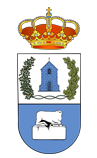 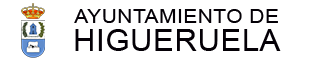 Higueruela, a ___ de _____________________ de 2021              Firma del participante/padre/madre/tutorDATOS PARTICIPANTE:DATOS PARTICIPANTE:DATOS PARTICIPANTE:Nombre y Apellidos:Nombre y Apellidos:Nombre y Apellidos:Fecha de nacimiento:DNI:Curso 2020/21:Solicito participar en la actividad:     ACTIVIDADES MULTIAVENTURA ALCALA DEL JUCAR (Viernes 2 de Julio)Precio: 20 € (se paga cuando te confirmen la asistencia desde el Centro Joven)Solicito participar en la actividad:     ACTIVIDADES MULTIAVENTURA ALCALA DEL JUCAR (Viernes 2 de Julio)Precio: 20 € (se paga cuando te confirmen la asistencia desde el Centro Joven)Solicito participar en la actividad:     ACTIVIDADES MULTIAVENTURA ALCALA DEL JUCAR (Viernes 2 de Julio)Precio: 20 € (se paga cuando te confirmen la asistencia desde el Centro Joven)DATOS DEL PADRE/MADRE/TUTOR (en caso de ser menor de edad)Nombre y Apellidos:DNI:Domicilio:Teléfonos de contacto:AUTORIZO